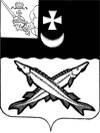 АДМИНИСТРАЦИЯ БЕЛОЗЕРСКОГО МУНИЦИПАЛЬНОГО РАЙОНА ВОЛОГОДСКОЙ ОБЛАСТИП О С Т А Н О В Л Е Н И ЕОт   06.07.2017  №    288О внесении изменения в постановление администрации района от 27.12.2012 № 1317 ПОСТАНОВЛЯЮ:1. Внести изменение в постановление администрации района от 27.12.2012 № 1317 «Об образовании избирательных участков» (с последующими изменениями и дополнениями), изложив приложение № 6 в новой редакции (прилагается).2. Настоящее постановление опубликовать в районной газете «Белозерье» и разместить на официальном сайте Белозерского муниципального района в информационно-телекоммуникационной сети «Интернет».Временно исполняющий обязанностируководителя администрации района                                           Д.А. Соловьев                                                                       Приложение к постановлению                                                                        администрации района                                                                       от  06.07.2017  №  288                                                                            «Приложение 6                                                                            к постановлению администрации                                                                            района от 27.12.2012 № 1317Избирательные участки, образованные на территориимуниципального образования «Шольское сельское поселение»Избирательный участок № 80 Центр: 161240 с.Зубово, ул. Набережная, д. 23,тел.6-33-60Улицы:Лесная, Лечебная, Новая, Боровая, Кузнецкая, Подгорная, Набережная – полностью;Пушкинская, начиная с дома № 1 по дом № 43;Населённые пункты: д.Верховье, д.Гаврино, д.Есино, д.Коновалово, д.Кузнецово, п.Курдюг, д.Левшуково,  д.Лукьяново,  д.Максимово,  д.Митино, д.Мишино,  д.Першино, д.Подсосенье, д.Слобода, д.Смолино, д.Сосновый Бор, д.Таршинская, д.Тимофеевская, д.Царево, д.Юрино,  д.Мишино.Избирательный участок № 81Центр: 161240 с. Зубово, ул. Спортивная, д.1, Шольский филиалМБУК БМР «Белозерская межпоселенческая библиотека», тел.6-32-15Улицы:Мира, Свободы, Труда, Пролетарская, Советская, Спортивная, Братства, Комсомольская, Строителей, Речная, Беляева, Пионерская, Космонавтов, Гагарина, Калинина - полностью Пушкинская, начиная с дома № 47 до конца; переулок Молодежный – полностью.Избирательный участок № 82Центр: 161241  п.Мегринский, ул. Центральная, д.154,МБУК «Белозерский районный центр культуры и досуга» «Мегринский клуб», тел. 4-31-44Населённые пункты: п.Мегринский, д. Васютино, д.Иваново, д.Иваньково, д.Лаврушино, д.Ново, м.Поповка, д.Пушкино, д.Старое Село, д.Устье, д.Ново, п.Ивановский, д.Линяково, д.Мартыново, д.Молино,  д.Нижний Двор,  д.Поповка.»